NHỮNG LỜI RĂN DẠY ĐỐI VỚI NGƯỜI TU ĐẠO1. Khắt khe với chính mình, bao dung đối xử hòa dịu, vị tha với mọi người. Không đố kỵ, không ích kỷ. Không nói lỗi người.2. Phải luôn có tâm cung kính, thật thà, khiêm cung. Lời nói phải hòa nhã, nhẹ nhàng, luôn nói lời từ ái. Đi, đứng, nằm, ngồi, phải có oai nghi, tế hạnh.3. Hành vi phải thiện, lời nói phải thiện, ý niệm phải thiện thì tâm địa mới tương ưng với lục độ Ba la mật của Bồ Tát.4. Phải “Thiểu dục tri túc”, phải tinh tấn tu đạo. Luôn luôn hoan hỷ, tán thán, tươi cười với tất cả mọi người.5. “Lấy Giới làm thầy, lấy Khổ làm thầy”, lấy Kinh Vô Lượng Thọ làm thầy.6. Buông: “Tự tư, tự lợi, danh văn, lợi dưỡng, ngũ dục, lục trần, tài, sắc, danh, thực, thùy, tham, sân, si, mạn, nghi” thì tâm sẽ thanh tịnh.7. “Vạn ác dâm đứng đầu, vạn thiện hiếu trước tiên”.8. “Phàm làm việc gì phải nghĩ đến hậu quả của nó”.9. Buông xả vạn duyên, phát Bồ đề tâm, dùng Tín - Hạnh - Nguyện, nhất hướng chuyên niệm vạn đức hồng danh A Di Đà Phật cầu vãng sanh Tây Phương Cực Lạc Quốc.10. Đem tất cả ý niệm đều đổi thành A Di Đà Phật.A DI ĐÀ PHẬT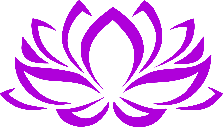 